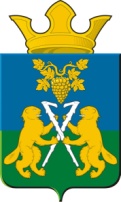 АДМИНИСТРАЦИЯ НИЦИНСКОГО СЕЛЬСКОГО ПОСЕЛЕНИЯСЛОБОДО-ТУРИНСКОГО МУНИЦИПАЛЬНОГО РАЙОНА СВЕРДЛОВСКОЙ ОБЛАСТИПОСТАНОВЛЕНИЕОт 14 марта 2023 года                                                                                               с. Ницинское                                          № 24О закрытии ледовой переправы через реку Ница. В соответствии с Федеральным законом от 06.10.2003г. «131-ФЗ «Об общих принципах организации местного самоуправления в Российской Федерации», Инструкцией по проектированию, строительству и эксплуатации ледовых переправ (приняты приказом Федеральной дорожной службы РФ от 26 августа 1998г. №228) и в целях обеспечения безопасности населения.Запретить с 14 марта 2023 года движение транспортных средств независимо от вида собственности и ведомственной принадлежности, через реку Ница, автомобильная дорога деревня Комлево - село Ницинское.Директору МУП «Ницинское ЖКХ» Г.В. Масальцевой, выполнить     мероприятия препятствующие движению автотранспортных средств по ледовой переправе.Контроль исполнения настоящего постановления возложить на заместителя главы Ницинского сельского поселение Зырянова А.В.Глава АдминистрацииНицинского сельского поселения                                      Т.А.Кузеванова